ZLECENIODAWCAX-RayLaboratorium Analizy Substancji BioaktywnychLaboratorium Rentgenowskiej Analizy Strukturalnej IChO PANul. Kasprzaka 44/52, 01-224 Warszawalab. 04 tel. (022) 343-22-07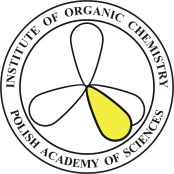 Numer zlecenia………………..........Data wykonania………………..........OperatorCzasImię i NazwiskoImię i Nazwisko Klient IChO                       Klient zewnętrznyZespół/ Instytucja Klient IChO                       Klient zewnętrznyZespół/ Instytucja Klient IChO                       Klient zewnętrznyZespół/ Instytucja Klient IChO                       Klient zewnętrznyZespół/ Instytucja Klient IChO                       Klient zewnętrznyZespół/ InstytucjaPodpis osoby upoważnionej Podpis osoby upoważnionej Podpis osoby upoważnionej Imię i NazwiskoImię i Nazwisko Klient IChO                       Klient zewnętrznyZespół/ Instytucja Klient IChO                       Klient zewnętrznyZespół/ Instytucja Klient IChO                       Klient zewnętrznyZespół/ Instytucja Klient IChO                       Klient zewnętrznyZespół/ Instytucja Klient IChO                       Klient zewnętrznyZespół/ InstytucjaODBIÓR WYNIKÓW e-mail:                  ……………………………………………..........ODBIÓR WYNIKÓW e-mail:                  ……………………………………………..........ODBIÓR WYNIKÓW e-mail:                  ……………………………………………..........TelefonTelefonNazwa Grantu / Źródło finansowaniaNazwa Grantu / Źródło finansowaniaNazwa Grantu / Źródło finansowaniaNazwa Grantu / Źródło finansowaniaNazwa Grantu / Źródło finansowaniaODBIÓR WYNIKÓW e-mail:                  ……………………………………………..........ODBIÓR WYNIKÓW e-mail:                  ……………………………………………..........ODBIÓR WYNIKÓW e-mail:                  ……………………………………………..........DANE DOTYCZĄCE PRÓBKIDANE DOTYCZĄCE PRÓBKIDANE DOTYCZĄCE PRÓBKIDANE DOTYCZĄCE PRÓBKIDANE DOTYCZĄCE PRÓBKIDANE DOTYCZĄCE PRÓBKIDANE DOTYCZĄCE PRÓBKIDANE DOTYCZĄCE PRÓBKIDANE DOTYCZĄCE PRÓBKIDANE DOTYCZĄCE PRÓBKISymbol próbkiPostulowany wzór strukturalnyPostulowany wzór strukturalnyPostulowany wzór strukturalnyPostulowany wzór strukturalnyPostulowany wzór strukturalnyPostulowany wzór strukturalnyPostulowany wzór strukturalnyPostulowany wzór strukturalnyPostulowany wzór strukturalnyWzór sumarycznyPostulowany wzór strukturalnyPostulowany wzór strukturalnyPostulowany wzór strukturalnyPostulowany wzór strukturalnyPostulowany wzór strukturalnyPostulowany wzór strukturalnyPostulowany wzór strukturalnyPostulowany wzór strukturalnyPostulowany wzór strukturalnyRozpuszczalnikPostulowany wzór strukturalnyPostulowany wzór strukturalnyPostulowany wzór strukturalnyPostulowany wzór strukturalnyPostulowany wzór strukturalnyPostulowany wzór strukturalnyPostulowany wzór strukturalnyPostulowany wzór strukturalnyPostulowany wzór strukturalny Próbka do zwrotuPostulowany wzór strukturalnyPostulowany wzór strukturalnyPostulowany wzór strukturalnyPostulowany wzór strukturalnyPostulowany wzór strukturalnyPostulowany wzór strukturalnyPostulowany wzór strukturalnyPostulowany wzór strukturalnyPostulowany wzór strukturalnyCele badańCele badańCele badańCele badańCele badańCele badańCele badańCele badańCele badańCele badańSam pomiarSam pomiarSam pomiarWiązania wodoroweWiązania wodoroweWiązania wodoroweWiązania wodoroweWiązania wodorowePotwierdzenie strukturyPotwierdzenie strukturyPotwierdzenie strukturyKonformacjaKonformacjaKonformacjaKonformacjaKonformacjaGeometria cząsteczkiGeometria cząsteczkiGeometria cząsteczkiKonfiguracja względnaKonfiguracja względnaKonfiguracja względnaKonfiguracja względnaKonfiguracja względnaKonfiguracja absolutnaKonfiguracja absolutnaKonfiguracja absolutnaPomiar w niskiej temperaturzePomiar w niskiej temperaturzePomiar w niskiej temperaturzePomiar w niskiej temperaturzePomiar w niskiej temperaturzeStruktura potwierdzona badaniami:Struktura potwierdzona badaniami:Struktura potwierdzona badaniami:NMRNMRIRMSMSAnal. ElementAnal. ElementStruktura potwierdzona badaniami:Struktura potwierdzona badaniami:Struktura potwierdzona badaniami:Uwagi:Uwagi:Uwagi:Uwagi:Uwagi:Uwagi:Uwagi:Uwagi:Uwagi:Uwagi: